Name: ________________________________________________ Date: _______________________________Arc Length & CircumferenceShow your work including how you set up the problem and round to the nearest tenth.  Place your answer in the blank provided.  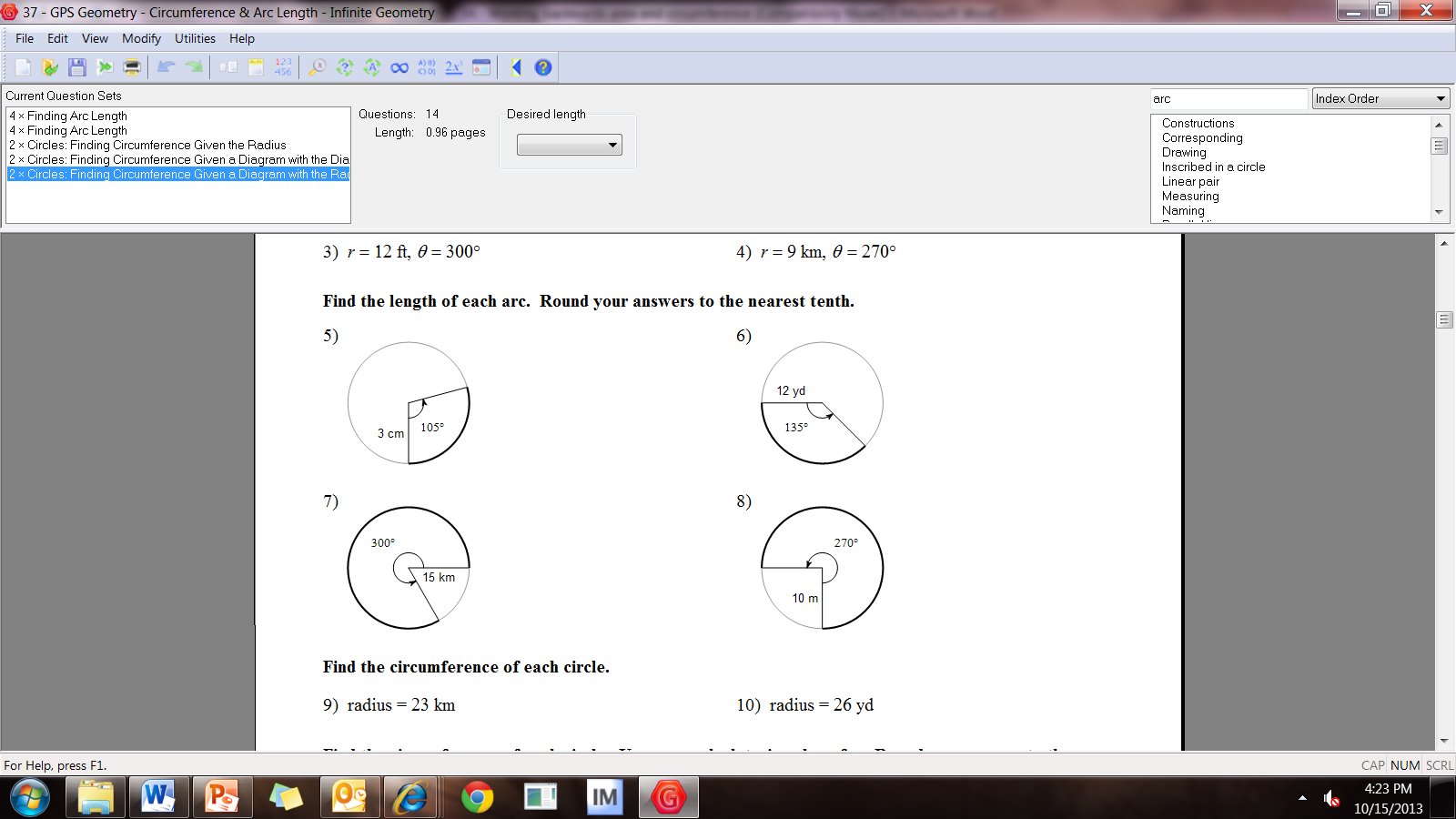 Find the length of the bold arc.The circumference is 100 in.  Find the measure of the diameter.The arc length is 6π cm and intercepted arc is 120.  Find the diameter.Find the length of the bold arc.Find the diameter of a circle with a circumference of 50 yd.  The arc length is 3.91 inches and the radius is 3 inches.  Find the degree measure.  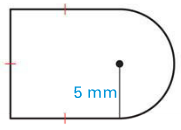 Find the perimeter. The arc length of the sector is 22.9 m and the intercepted arc is 18.  Find the diameter.Find the length of the bold arc.The arc length is 12 cm and the intercepted arc is 85   Find the circumference. The arc length is 14.2 in and the intercepted arc is 132.  Find the radius.A birthday cake is sliced into 8 equal sections. The arc length of one piece of cake is 6.28 inches.  Find the diameter of the cake.